С П Р А В К Ао несчастных случаях с людьми на водах в 2020 году.По оперативным данным ОСВОД в 2020 году:В Республике Беларусь от утопления погибло 374 человек, в том числе 20 несовершеннолетних.Из общего количества утонувших, в состоянии алкогольного (наркотического) опьянения, находилось 175 (46,8 %) человек. Спасено 314 человек, в том числе 90 несовершеннолетних.Предупреждено за нарушение Правил охраны жизни людей на водах 14841 человек, в том числе 2570 несовершеннолетних.В Гомельской области от утопления погибло 56 человек, в том числе 2 несовершеннолетних. Спасено 41 человек, в том числе 10 несовершеннолетний.В Мозырском районе от утопления погибло 3 совершеннолетних жителя. Спасено 4 человека, в том числе 1 несовершеннолетний Правила поведения детей у водоёмов в зимний период.В нашу страну установились  морозы, а это значит что водоёмы покрылись льдом. Водоёмы, покрытые льдом притягивают к себе не только рыбаков, но и детей, которые ждут зиму, чтобы вдоволь накататься на санках, коньках, поиграть в хоккей, а иногда и просто проверить лёд на крепость, пренебрегая всеми правилами безопасности. На родителях лежит большая ответственность за здоровье и сохранение жизни ребёнка, поэтому они обязаны рассказать детям про безопасность на льду в зимний период.Для предотвращения несчастных случаев на водоёмах зимой и ранней осенью необходимо соблюдать некоторые правила поведения:1. Нельзя отпускать детей одних на замёрзшие водоёмы.2. Не надо спешить с появлением первого ледяного покрова отправляться на водоём.3. Лед становится устойчивым только с приходом устойчивых низких температур.4. Достаточно опасно спускаться на лёд в незнакомых местах, особенно в оттепель.5. Обязательно надо убедиться, что лёд имеет толщину не менее 7 сантиметров, а если предполагаются коллективные игры, то не менее 12 сантиметров.6. Играть в спортивные зимние игры разрешается на специально оборудованных катках, чтобы быть уверенными в надежности льда.7. Нельзя наступать на лёд, если он покрыт снегом, можно легко наткнуться на проруби.8. Нельзя отправляться на лёд в ночное время суток, да ещё и в одиночестве.9. Не находится на крутых берегах, набережных это может привести к падению в воду.10. Если все таки лед не удержал и треснул, и ребёнок оказался в воде, то он должен знать, как действовать в такой ситуации.11. Если ребёнок был не один, а с компанией друзей, то в случае опасности кто-то должен быстро отправиться за помощью, а остальным предпринять все меры для спасения своего товарища, только постараться самим не составить ему компанию.Что делать если вы провались под лёд?Прежде всего, если пошёл сильный треск, не следует резко разворачивается и бежать в обратную сторону. Нужно сделать шаг назад, и лечь на живот. При этом руки нужно развести в стороны, чтобы максимально снизить нагрузку на поверхности. Далее двигаться придется ползком или перекатами.Если вы все таки провалились под лёд, то:1 Самое главное, соблюдать самообладание и не паниковать, цепляясь за кромку льда. Это не поможет, а только будет изматывать силы.2 С первой секунды необходимо стараться выбраться на поверхность льда, приняв при этом горизонтальное положение.3 Если течение затягивает под лёд, необходимо упереться из всех сил в кромку и громко звать на помощь.4 При передвижении рюкзак должен находиться на одном плече, при проваливании под лёд его можно будет легко сбросить и освободить руки для спасения.Первая помощь на льдуОказаться в ледяной воде в зимнее время может каждый, поэтому необходимо знать, как оказать помощь своему товарищу. Вот основные рекомендации:- передвигаться в сторону провалившегося необходимо только ползком;- протягивать лучше не руку товарищу, а шарф, палку или другие подручные средства, чтобы самому не оказаться рядом с ним;- после того, как друг зацепился на протянутый ему предмет, необходимо осторожно тянуть  его на лёд, но при этом не совершать резких движений;- после благополучного извлечения надо оказать помощь, которая заключается в согревании пострадавшего и его переодевании в сухую одежду.Очень важно, чтобы товарищи не растерялись в такой ситуации и вместо того, чтобы разбежаться в разные стороны, оказали своему другу помощь.Уважаемы взрослые! От вас зависит поведение несовершеннолетних у водоёмов. Доведите информацию до детей и не оставляйте их без присмотра.  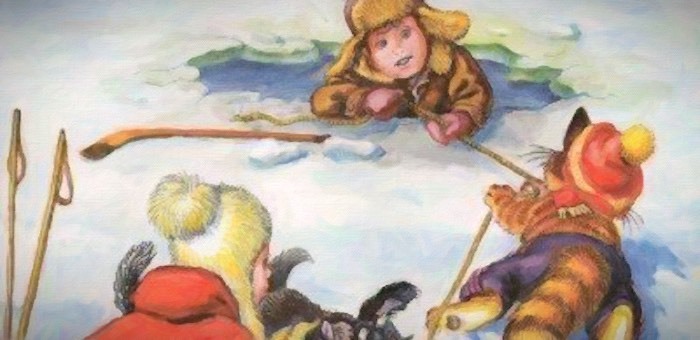 